THE COUNCILCity of New Orleans     HELENA MORENO		          						JP MORRELLCouncilmember-At-Large						               Councilmember-At-LargeJOSEPH I. GIARRUSSO III             LESLI D. HARRIS                    FREDDIE KING III              EUGENE J. GREEN, JR.	 OLIVER M. THOMAS, JR.  Councilmember District A	Councilmember District B          Councilmember District C         Councilmember District D          Councilmember District EAGENDARegular Meeting of the City Councilto be held in City Hall Council Chamber on Thursday, December 1, 2022 at 10:00 A.M.ROLL CALLLORA W. JOHNSONCLERK OF COUNCILINVOCATIONPASTOR BRANDON BOUTINUNITED FELLOWSHIP FULL GOSPEL BAPTIST CHURCHPLEDGE OF ALLEGIANCEOLIVER M. THOMAS, JR.COUNCILMEMBER DISTRICT “E”NATIONAL ANTHEM PUBLIC E-COMMENT FORMS, RULES AND INFORMATION ARE AVAILABLE AThttps://council.nola.gov/home/SPECIAL ORDERS OF BUSINESSFIRST ORDER OF BUSINESS SECOND ORDER OF BUSINESS THIRD ORDER OF BUSINESSCONSENT AGENDACOMMUNICATION – FROM ERIN SPEARS – CHIEF OF STAFF & COUNSEL, COUNCIL UTILITIES REGULATORY OFFICEBrief:Submitting the transmittal document for communications related to electric and gas utility matters to be received by the Council of the City of New Orleans at its meeting on December 1, 2022:Communications from Entergy New Orleans, LLC (“ENO”)Comments, UD-20-02Technical Reference Manual Version 6.0, submitted pursuant to Resolutions R-15-140 and R-18-228, Dockets UD-17-03 and UD-20-02Other CommunicationsPetition for Intervention, submitted by the Alliance for Affordable Energy, UD-22-05Annotation:ELECTRONICALLY SUBMITTED.MAY BE RECEIVED.COMMUNICATION – FROM AMY B. TREPAGNIER, PERSONNEL DIRECTOR, CITY OF NEW ORLEANS, DEPARTMENT OF CIVIL SERVICEBrief:Submitting for Council approval an Amendment to the Classified Pay Plan (Police Hiring Rate Increases), in accordance with Article X, Section 10 of the Constitution of Louisiana, as adopted by the Civil Service Commission at its meeting of November 3, 2022.Annotation:ELECTRONICALLY SUBMITTED.MAY BE RECEIVED AND REFERRED TO THE BUDGET COMMITTEE.COMMUNICATION – FROM AMY B. TREPAGNIER, PERSONNEL DIRECTOR, CITY OF NEW ORLEANS, DEPARTMENT OF CIVIL SERVICEBrief:Submitting for Council approval an Amendment to the Classified Pay Plan (Police-Special Rate of Pay):  New Special Rate of Pay, in accordance with Article X, Section 10 of the Constitution of Louisiana, as adopted by the Civil Service Commission at its meeting of November 3, 2022 and amended on November 17, 2022.Annotation:ELECTRONICALLY SUBMITTED.MAY BE RECEIVED AND REFERRED TO THE BUDGET COMMITTEE.COMMUNICATION – FROM AMY B. TREPAGNIER, PERSONNEL DIRECTOR, CITY OF NEW ORLEANS, DEPARTMENT OF CIVIL SERVICEBrief:Submitting for Council approval an Amendment to the Classified Pay Plan (Police Recruitment and Retention Pay), Special Rate of Pay: Police Retention and Recruitment, in accordance with Article X, Section 10 of the Constitution of Louisiana, as adopted by the Civil Service Commission at its meeting of November 3, 2022 and amended on November 17, 2022.Annotation:ELECTRONICALLY SUBMITTED.MAY BE RECEIVED AND REFERRED TO THE BUDGET COMMITTEE.COMMUNICATION – FROM DARREN P. LOMBARD, CLERK OF COURT, CLERK’S OFFICE CRIMINAL DISTRICT COURT AND CHIEF ELECTIONS OFFICERBrief:Submitting the election results from the November 8, 2022, proposition elections.Annotation:MAY BE RECEIVED.COMMUNICATION – FROM TRACY DAVID MADISON, SECRETARY, BOARDOF LIQUIDATION, CITY DEBTBrief:Submitting the Board of Liquidation, City Debt resolution adopted on November 16, 2022, recommending to the City Council a millage levy of 19.5 mills to service the bonded debt of the City during the year 2023.Annotation:ELECTRONICALLY SUBMITTED.MAY BE RECEIVED.COMMUNICATION – FROM DANE S. CIOLINO, EXECUTIVE ADMINISTRATOR AND GENERAL COUNSEL, NEW ORLEANS ETHICS REVIEW BOARDBrief:Submitting on behalf of the Ethics Review Board (“ERB”), adopted unanimously on Monday, November 21, 2022, a resolution addressing proposed ordinance 33950, which would give additional responsibilities to the Office of the Independent Police Monitor.Annotation:ELECTRONICALLY SUBMITTED.MAY BE RECEIVED.COMMUNICATION – FROM VALERIE D. BOULDIN, B.S., M.ED., ACTING DIRECTOR, BOARDS AND COMMISSIONS, SENIOR PROJECT MANAGER, POLICY AND GOVERNMENT OPERATIONS, OFFICE OF MAYOR LATOYA CANTRELL, CITY OF NEW ORLEANSBrief:Informing Ms. Sharon Jasper her scheduled Appeal Hearing for November 29, 2022.  Since this scheduling, Ms. Jasper, has received additional notification from the mayor’s office concerning her termination. These new communications are dated November 17, and 18, 2022.Annotation:ELECTRONICALLY SUBMITTED.MAY BE RECEIVED.REPORT – OF THE DIRECTOR OF THE VIEUX CARRÉ COMMISSIONBrief:Submitting a report regarding an appeal of the deferral of Vieux Carré Commission’s (“VCC”) to construct multi-story additions at the property located at 440 Bourbon Street.Annotation:ELECTRONICALLY SUBMITTED.MAY BE RECEIVED.REPORT – OF THE DEPUTY DIRECTOR OF THE NEW ORLEANS HISTORIC DISTRICT LANDMARKS COMMISSION | CENTRAL BUSINESS DISTRICT HISTORIC DISTRICT LANDMARKS COMMISSIONBrief:Submitting a report regarding an appeal of the Historic District Landmarks Commission’s (HDLC) decision to deny the request for retention of shutter dog hardware and ornate metal handrails installed at the entry and allow the retention of the ornate metal gates installed at the left and right-side alleys with the proviso that the applicant must work with Staff on a strategy for reducing the ornamental infill as much as possible for the property located at 709 Touro Street. Annotation:ELECTRONICALLY SUBMITTED.MAY BE RECEIVED.REPORT – OF THE EXECUTIVE DIRECTOR OF THE CITY PLANNING 	COMMISSIONBrief:Transmitting Zoning Docket Numbers 88/22 – Cm. Harris, 89/22 – Cm. Harris, 90/22 – Cm. Green, 91/22 – Cm. King, 92/22 – Cm. Giarrusso, Cn. Deadline 1/30/23.  Street Name Change 5/22 - Consideration of renaming a portion of Press Drive between Leon C. Simon Drive and Emmett W. Bashful Boulevard as SUNO Knights Drive. The City Planning Commission recommended APPROVAL (Cm. Green, Cn. Deadline N/A).  Information Purposes Only:  Downtown Development District 2023 Budget and Work Plan:  Consideration of whether the DDD’s 2023 Budget and Work Plan is consistent with the City’s Master Plan.  The City Planning Commission recommended APPROVAL as consistent with the City’s Master Plan (Cms. Harris and King, Cn. Deadline N/A).Annotation:ELECTRONICALLY SUBMITTED.MAY BE RECEIVED. (Suggested Hearing Date Set For 12/15/22).CAL. NO. 33,961 - BY:  COUNCILMEMBER GREENBrief:An Ordinance to grant an amendment to Ordinance No. 16,753 MCS (Zoning Docket 120/94) to now grant a conditional use to permit the retail sale of packaged alcoholic beverages in a C-2 Auto-Oriented Commercial District, located on Tract 2 or 2-A on an undesignated square, St. Geme Plantation, in the Third Municipal District, bounded by Old Gentilly Road, Interstate 10, and France Road (Municipal Address: 5000 Old Gentilly Road); and otherwise to provide with respect thereto. (Zoning Docket NO. 69/22)Annotation:ELECTRONICALLY SUBMITTED.(90 Days, Cn. Deadline 1/18/23).(Cn. Deadline 1/5/23).CAL. NO. 33,962 - BY:  COUNCILMEMBER HARRISBrief:An Ordinance to establish a conditional use to permit a hotel in a CBD-5 Urban Core Neighborhood Lower Intensity Mixed-Use District on Square 256, Lots 80 and 81, in the Third Municipal District, bounded by Howard Avenue, O’Keefe Avenue, and Julia Street (Municipal Addresses:  833-839 Baronne Street); and otherwise to provide with respect thereto.  (Zoning Docket NO. 71/22)Annotation:ELECTRONICALLY SUBMITTED.(90 Days, Cn. Deadline 1/18/23).(Cn. Deadline 1/5/23).MOTION TO ADOPT CONSENT AGENDA AND REFER OTHER MATTERS TO THE PROPER AGENCY.YEAS:NAYS:ABSENT:AND THE CONSENT AGENDA WAS ADOPTED.REGULAR AGENDACOMMUNICATION – FROM SHARON JASPER, SECTION 8 RESIDENTCOUNCIL PRESIDENTBrief:Requesting a hearing to appeal her dismissal under the Revised Statute 40:537.  Annotation:ELECTRONICALLY SUBMITTED.	THIS MATTER IS SCHEDULED FOR TODAY (12/1/22), BUT MAY COME UP BEFORE THIS DATE.LEGISLATIVE GROUPING2a.  COMMUNICATION – FROM WINSTON FIORE, DIRECTOR OF LAND USE & CONSTITUENT AFFAIRS LIAISON, COUNCILMEMBER FREDDIE KING III, DISTRICT “C”Brief:Transmitting the Mayor’s Office of Economic Development’s recommendation of disapproval, and requesting the scheduling of a public hearing, for the following Restoration Tax Abatement application:RTA Application #2020-0060, 928 St. Ann Street, Aura LLCAnnotation:ELECTRONICALLY SUBMITTED.(Communication received at the meeting of 11/17/22).2b.	RESOLUTION – NO. R-22-509 – BY:  COUNCILMEMBER KINGBrief:A resolution Approving RTA Application #2020-0060, for 928 St. Ann Street.   Annotation:ELECTRONICALLY SUBMITTED.(Council Rule 34. Postponement Deadline 3/31/23).LEGISLATIVE GROUPING1a.	HDLC APPEAL – OF MICHAEL SHERMAN, SHERMAN STRATEGIES, LLCBrief:Requesting to appeal the Historic District Landmarks Commission’s decision of “denial” for a new rooftop penthouse addition as part of a renovation of an existing Significant rated three-story, mixed-use building located at 502 Frenchmen Street (also listed as municipal address: 1407 Decatur Street).Annotation:ELECTRONICALLY SUBMITTED.(Cm. King, District C, Cn. Deadline 11/20/22).(Report received at the meeting of 10/6/22).PAST DEADLINE.1b.	MOTION (LYING OVER) – NO. M-22-496 – BY: COUNCILMEMBER KING	Brief:Denying the applicant’s request for the properties located at 502 Frenchman Street and 1407 Decatur Street.Annotation:ELECTRONICALLY SUBMITTED.(Council Rule 34.  Postponement Deadline 3/17/23).	WITHDRAWL REQUESTED.LEGISLATIVE GROUPING2a.	HDLC APPEAL - OF MICHAEL SHERMAN, SHERMAN STRATEGIES, LLC, ON BEHALF OF PATRICK MELANCONBrief:Requesting to appeal the Historic District Landmarks Commission’s decision of “denial” of demolition (through elevation) of an existing Contributing rated 1-1/2 story, single-family raised basement residential building to preserve habitable square footage as part of a renovation of an existing residential building at 5919 Freret Street.Annotation:ELECTRONICALLY SUBMITTED.	(Cm. Giarrusso, District A, Cn. Deadline 12/4/22).(Report received at the meeting of 10/20/22).ON DEADLINE.2b.	MOTION – NO. M-22-504 – BY: COUNCILMEMBER GIARRUSSO	Brief:Granting the applicant’s request for the property located at 5919 Freret Street.Annotation:ELECTRONICALLY SUBMITTED.(Council Rule 34.  Postponement Deadline 3/31/23).HDLC APPEAL - OF CARLOS S. GUILLENBrief:Requesting to appeal the Historic District Landmarks Commission’s decision of “denial” for the retention of shutter dog hardware and ornate metal handrails installed at the entry stairs without a Certificate of Appropriateness for the property located at 709 Touro Street.Annotation:ELECTRONICALLY SUBMITTED.(Cm. King, District C, Cn. Deadline 1/1/23).(Report needed).DEFERRAL REQUESTED TO THE MEETING OF 12/15/22."Please note: Deferral requests are purely tentative until confirmed during the meeting. A request to defer an agenda item may be withdrawn or overruled pursuant to Council Rules."VCC APEAL – OF RAPLH H. LONGBrief:Requesting to appeal the Vieux Carrè Commission’s decision to “defer” adding a two-story addition at the property located at 440 Bourbon Street.Annotation:(Cm. King, District C, Cn. Deadline 1/15/23).(Report received on today’s Consent Agenda).LEGISLATIVE GROUPING5a.	ZONING DOCKET NO. 64/22 – ERNEST N. MORIAL NEW ORLEANS EXHIBITION HALL AUTHORITY AND CITY COUNCIL MOTION M-22-255Brief:Requesting a Text Amendment to Article 18, Section 18.24 Convention Center Height Overlay District of the Comprehensive Zoning Ordinance.  The proposed text amendment and overlay district would apply to the area bounded by Convention Center Boulevard, The Pontchartrain Expressway, Thalia Street, Annunciation Street, Euterpe Street, Tchoupitoulas Street, Celeste Street, The Mississippi River Floodwall, and Henderson Street; excluding Lot MF-1 on Block RP-5X.  The recommendation of the City Planning Commission being “FOR MODIFIED APPROVAL”.Annotation:ELECTRONICALLY SUBMITTED.(Cm. Harris, District B, Cn. Deadline 12/5/22).ON DEADLINE.5b.	MOTION – NO. M-22-514 – BY: COUNCILMEMBERS HARRIS, MORENO AND MORRELL	Brief:Granting the applicant’s request for a Text Amendment to Article 18, Section 18.24 subject to the following additional modifications:On page 60 of the City Planning Commission report, remove the title of Article 18.24.B in its entirety and insert the following in lieu thereof:18.24.B DEVELOPMENT PLAN, NEIGHBORHOOD PARTICIPATION, AND DESIGN REVIEW REQUIREDOn page 61 of the City Planning Commission report, in Article 18.24.B, after paragraph 2, insert the following new paragraph:Project Neighborhood Participation Program (Project NPP) RequirementsThe following submittals for the CCN Overlay District shall only be accepted by the City Planning Commission after completion of a Project Neighborhood Participation Program (Project NPP), subject to the requirements specified in item 3.b:Development Master Plan, as described in 18.24.B.1; Applications for construction that exceed eighty-five (85) feet in height; andApplications for construction that exceed forty thousand (40,000) square feet of buildable area.The development plan submittal shall not be deemed complete for the purpose of a completeness review as provided in Section 3.2.B until all required Project NPP documents are submitted, including the meeting notice letter, sign-in sheets, and Project NPP meeting summary.Applicants shall follow all Project NPP requirements, including all content and general procedures applicable to map and/or text amendments, as provided in Article 4.2.D.2.On page 63 of the City Planning Commission report, in Article 18.24.C, Table 18-1, amend the “Hotel/Motel” use standard as follows to make “Hotel/Motel” a conditional use:On page 68 of the City Planning Commission report in Article 18.24.D.4, delete item a and insert the following in lieu thereof:A minimum of ten percent (10%) of total housing units shall be affordable housing units in accordance with Section 28.3 Affordable Housing Development Use Standards and Guidelines and may be calculated as aggregate in the area described in Section 18.24.A.2.On page 68 of the City Planning Commission report in Article 18.24.D.4, after item d, insert the following:1. The affordable housing units shall be comparable to the market-rate dwelling units in terms of floor area and exterior finishes. Interior finishes or appliances may be different if functionality and longevity are retained.2. The residents of the affordable housing units shall have access to the same amenities as the residents of the market-rate dwelling units.3. Affordable units shall utilize the same entrances as market-rate units and shall not have separate entrances.4. The bedroom mix (i.e., the number of bedrooms) of the affordable housing units shall be proportional to the market-rate dwelling units.e.	An additional ten percent (10%) of total housing units shall be workforce housing and rented to families earning no more than one hundred twenty percent (120%) of the Area Median Income (AMI).On page 73 of the City Planning Commission report in Article 18.24.D.7, after the last sentence, insert the following: Temporary surface parking shall be permitted, subject to time restrictions and temporary design standards as set forth by the City Planning Commission and approved in the Development Master Plan.Annotation:ELECTRONICALLY SUBMITTED.(Council Rule 34.  Postponement Deadline 3/31/23).LEGISLATVIE GROUPING6a.	ZONING DOCKET NO. 70/22 – MARIE-THERESE M. KALAYDJIAN Brief:Requesting a Conditional Use to permit a standard restaurant in an HU-B1 Historic Urban Neighborhood Business District and the Magazine Street Use Restriction Overlay District, the petitioned property is located on Square 220, lots Y and Z, in the Sixth Municipal District, bounded by Magazine Street, Aline Street, Foucher Street, and Camp Street (Municipal Address:  3511 Magazine Street).  The recommendation of the City Planning Commission being “FOR APPROVAL”, with six (6) provisos.Annotation:ELECTRONICALLY SUBMITTED.(Cm. Harris, District B, Cn. Deadline 1/16/23).6b.	MOTION – NO. M-22-499 – BY: COUNCILMEMBER HARRIS	Brief:Granting the applicant’s Conditional Use request, subject to six (6) provisos as set forth in the City Planning Commission on ZD NO. 70/22.Annotation:ELECTRONICALLY SUBMITTED.(Council Rule 34.  Postponement Deadline 3/31/23).LEGISLATIVE GROUPING7a.	ZONING DOCKET NO. 72/22 – 201 NORTH RAMPART LLCBrief:Requesting a Conditional Use to permit a hotel over 10,000 square feet in floor area in an HMC-2 Historic Marigny/Tremé Commercial District, an EC Enhancement Corridor Design Overlay District and the Small Multi-Family Affordable Short Term Rental Interim Zoning District, located on Square 153, Lots 7, 2, and 1 through 5, in the Third Municipal District, bounded by Chartres, Royal, and Frenchmen Streets and Elysian Fields Avenue (Municipal Addresses:  2121-2127 Chartres Street and 616 Elysian Fields Avenue).  The recommendation of the City Planning Commission being “FOR APPROVAL”, subject to one (1) waiver and six (6) provisos.Annotation:ELECTRONICALLY SUBMITTED.(Cm. King, District C, Cn. Deadline 12/5/22).ON DEADLINE.7b.	MOTION (LYING OVER) – NO. M-22-498 – BY:  COUNCILMEMBER KINGBrief:Granting the applicant’s Conditional Use request, subject to one (1) waiver and six (6) provisos as set forth in the City Planning Commission on ZD NO. 72/22, with the following modification to Waiver No. 1 as follows:Waiver:The developer shall be granted a variance of Article 22,Section 22.4 of the Comprehensive Zoning Ordinance requiring thirty-eight (38) off-street parking spaces to be provided and be required to provide only nineteen (19) off-street parking spaces within 300ft.Annotation:ELECTRONICALLY SUBMITTED.(Council Rule 34.  Postponement Deadline 3/17/23).7c.	MOTION – NO. M-22-510 – BY: COUNCILMEMBER KING	Brief:Granting the applicant’s Conditional Use request, subject to one (1) waiver and six (6) provisos as set forth in the City Planning Commission on ZD NO. 72/22.Annotation:ELECTRONICALLY SUBMITTED.(Council Rule 34.  Postponement Deadline 3/31/23).ZONING DOCKET NO. 73/22 – CITY COUNCIL MOTION M-22-313Brief:Requesting an Amendment to the text of the Comprehensive Zoning Ordinance to amend Article 24, Section 24.14.B.2b to exempt the area between I-510 and Downman Road and to make recommendations for any other amendments necessary.  The proposed text amendments would have impacts on properties located in C-2 Auto-Oriented Commercial District, C-3 Heavy Commercial District, LI Light Industrial District and HI Heavy Industrial District that are also within a design overlay district along the stretch of I-10 between I-510 and Downman Road.  The recommendation of the City Planning Commission being “FOR DENIAL”.Annotation:ELECTRONICALLY SUBMITTED.(Cms. Green and Thomas, Districts D and E, Cn. Deadline 12/5/22).ON DEADLINE.LEGISLATIVE GROUPING9a. Zoning Docket NO. 78/22 - Eric TempleBrief:Requesting a Zoning Change from an S-RS Suburban Single-Family Residential District to an S-RD Suburban Two-Family Residential District, located on Square 15, Lots 25 and 26, Park Place Addition, in the Fifth Municipal District, bounded by Elizardi Boulevard, Lawrence Street, Pace Boulevard, and the Magellan Canal (Municipal Address: 1601 Elizardi Boulevard).  The recommendation of the City Planning Commission being “FOR APPROVAL”.Annotation:ELECTRONICALLY SUBMITTED.(Cm. King, District C, Cn. Deadline 1/2/23).9b.	MOTION – NO. M-22-511 – BY: COUNCILMEMBER KING	Brief:Granting the applicant’s Zoning Change request for the property located at 1601 Elizardi Boulevard on ZD NO. 78/22.Annotation:ELECTRONICALLY SUBMITTED.(Council Rule 34.  Postponement Deadline 3/31/23).LEGISLATIVE GROUPING10a. Zoning Docket NO. 79/22 - Kathleen Horn Brief:Requesting Zoning Change from an HMR-3 Historic Marigny/Tremé/Bywater Residential District to an HMC-1 Historic Marigny/Tremé/Bywater Commercial District. Overlay districts: RDO-1 Residential Diversity Overlay District; Small Multi-Family Affordable Short Term Rental Interim Zoning District, located on Square 11, Lot A, in the Third Municipal District, bounded by Chartres Street, Spain Street, Decatur Street, and Mandeville Street (Municipal Addresses: 2438-2440 Chartres Street).  The recommendation of the City Planning Commission being “FOR APPROVAL”.Annotation:ELECTRONICALLY SUBMITTED.(Cm. King, District C, Cn. Deadline 1/2/23).10b.	MOTION – NO. M-22-512 – BY: COUNCILMEMBER KING	Brief:Granting the applicant’s Zoning Change request for the properties located at 2438-2440 Chartres Street on ZD NO. 79/22.Annotation:ELECTRONICALLY SUBMITTED.(Council Rule 34.  Postponement Deadline 3/31/23).LEGISLATIVE GROUPING11a.	Zoning Docket NO. 81/22 - Hadrian Properties LLCBrief:Requesting a Conditional Use to permit a commercial short-term rental in a CBD-5 Urban Core Neighborhood Lower Intensity Mixed-Use District and the rescission of Ordinance No. 17,249 (Zoning Docket 061/95), located on Square 257, Lot 88 or 2 or 11 and Lot 87 or 81, in the First Municipal District, bounded by Julia Street, Baronne Street, Girod Street, and O’Keefe Avenue (Municipal Addresses: 933-939 Julia Street). The recommendation of the City Planning Commission being “FOR APPROVAL”, subject to five (5) provisos.Annotation:ELECTRONICALLY SUBMITTED.(Cm. Harris, District B, Cn. Deadline 1/2/23).11b.	MOTION (LYING OVER) – NO. M-22-491 – BY:  COUNCILMEMBER HARRISBrief:Denying the applicant’s Conditional Use request on ZD NO. 81/22.Annotation:ELECTRONICALLY SUBMITTED.(Council Rule 34.  Postponement Deadline 3/17/23).LEGISLATIVE GROUPING12a. Zoning Docket NO. 82/22 - City Council Motion No. M-22-378Brief:Requesting an Amendment to Ordinance No. 28,987 MCS (Zoning Docket 101/21, which granted a Conditional Use to permit a vocational education facility in a C-1 General Commercial District) to grant a waiver of the requirements of Article 15, Section 15.3.B.f. to allow for a structure ceiling height of less than twelve feet (12’), to grant a waiver of the landscape island requirement of Article 23, Section 23.7.C., and to grant a waiver of the landscaping plan submission requirement and execution thereof as outlined in Article 23, Section 23.3.B and to grant any other waivers that may be needed to allow the building and site design proposed by the property owner, located in an undesignated Square, Plot 2-B in the Fifth Municipal District, bounded by Woodland Highway, Woodland Drive, and Tullis Drive (Municipal Address: 6035 Woodland Highway).  The recommendation of the City Planning Commission being “FOR DENIAL”.Annotation:ELECTRONICALLY SUBMITTED.(Cm. King, District C, Cn. Deadline 1/2/23).12b.	MOTION – NO. M-22-513 – BY: COUNCILMEMBER KING	Brief:Granting the applicant’s request for the property located at 6035 Woodland Highway on ZD NO. 82/22.Annotation:ELECTRONICALLY SUBMITTED.(Council Rule 34.  Postponement Deadline 3/31/23).LEGISLATIVE GROUPING13a.	ZONING DOCKET NO. 85/22 – ELITE SOUTHERN SOLUTIONS, LLCBrief:Requesting a Zoning Change from an HU-RD2 Historic Urban Two-Family Residential District to an HM-MU Historic Marigny/Tremé/Bywater Mixed-Use District Overlay zoning district(s): Small Multi-Family Affordable Short Term Rental Interim Zoning District; Residential Short Term Rental Interim Zoning District, the petitioned site is located on Square 1065, Lot A, in the Third Municipal District, bounded by Franklin Avenue, North Miro Street, Painters Street, and North Tonti Street (Municipal Addresses:  2200-2202 Franklin Avenue).  The recommendation of the City Planning Commission being “FOR DENIAL”.Annotation:ELECTRONICALLY SUBMITTED.(Cm. Green, District D, Cn. Deadline 1/16/23).13b.	MOTION – NO. M-22-508 – BY: COUNCILMEMBER GREEN	Brief:Overruling and granting the applicant’s request for the properties located at 2200-2202 Franklin Avenue on ZD NO. 85/22.Annotation:ELECTRONICALLY SUBMITTED.(Council Rule 34.  Postponement Deadline 3/31/23).Street Name Change NO. 2/22 – Carver Rams WayBrief:Requesting the consideration of renaming the entirety of Higgins Boulevard between Almonaster Avenue and Alvar Street as Carver Rams Way. The City Planning Commission recommended “MODIFIED APPROVAL” with a waiver of criteria number 1.Annotation:ELECTRONICALLY SUBMITTED.(Cm. Green, District D, Cn. Deadline N/A).DEFERRAL REQUESTED TO THE MEETING OF 12/15/22."Please note: Deferral requests are purely tentative until confirmed during the meeting. A request to defer an agenda item may be withdrawn or overruled pursuant to Council Rules."Street Name Change 3/22 – Roneagle WayBrief:Requesting the consideration of renaming Cadillac Street between Harrison Avenue and Foy Street as Roneagle Way. The recommendation of the City Planning Commission being for “DENIAL”.Annotation:ELECTRONICALLY SUBMITTED.(Cm. Green, District D, Cn. Deadline N/A).DEFERRAL REQUESTED TO THE MEETING OF 12/15/22."Please note: Deferral requests are purely tentative until confirmed during the meeting. A request to defer an agenda item may be withdrawn or overruled pursuant to Council Rules."LEGISLATIVE GROUPING – 2023 BUDGET MATTERS16a.	CAL. NO. 33,952 - BY:  COUNCILMEMBER GIARRUSSO (BY REQUEST) Brief:An Ordinance providing an Operating Budget of Revenues for the City of New Orleans for the Year 2023 in accordance with Sections 3-116, 4-206(1)(f), and 6-102 of the Home Rule Charter of the City of New Orleans; and otherwise to provide with respect thereto.Annotation:(Council Rule 34.  Postponement Deadline 2/22/23).16b.	CAL. NO. 33,953 - BY:  COUNCILMEMBER GIARRUSSO (BY REQUEST) Brief:An Ordinance providing an Operating Budget of Expenditures for the City of New Orleans for the Year 2023 in accordance with Sections 3-115, 4-206(1)(f), and 6-102(3) of the Home Rule Charter of the City of New Orleans; and otherwise to provide with respect thereto.Annotation:(Council Rule 34.  Postponement Deadline 2/22/23).16c.	CAL. NO. 33,954 - BY: COUNCILMEMBER GIARRUSSO (BY REQUEST) Brief:An Ordinance to amend and reordain Section 2-1103 of the Code of the City of New Orleans, setting fees for notarial services and related costs; and otherwise to provide with respect thereto.Annotation:(Council Rule 34.  Postponement Deadline 2/22/23).16d.	CAL. NO. 33,955 - BY:   COUNCILMEMBER GIARRUSSO (BY REQUEST) Brief:An Ordinance to adopt the Downtown Development District’s 2023 Plan to provide additional capital and special services, facilities and/or improvements for the Downtown Development District (“District”) of the City of New Orleans (“City”) for the year 2023; and otherwise to provide with respect thereto.Annotation:(Council Rule 34.  Postponement Deadline 2/22/23).16e.	CAL. NO. 33,956 - BY:  COUNCILMEMBER GIARRUSSO (BY REQUEST) Brief:An Ordinance relative to the levy of fees on property located in special security and improvement taxing districts in the City of New Orleans for the year 2023; and otherwise to provide with respect thereto.Annotation:(Council Rule 34.  Postponement Deadline 2/22/23).16f.	CAL. NO. 33,957 - BY:  COUNCILMEMBER GIARRUSSO (BY REQUEST)Brief:An Ordinance to adopt the New Orleans Tourism and Cultural Fund’s “Tourism and Cultural Economy Program”, “Proposed Grant Scoring Matrix”, and budget for the year 2023, to be administered by New Orleans Tourism and Cultural Fund to: (1) provide services and financial support to the culture-bearers and cultural economy of New Orleans, including, without limitation, the people, enterprises, and communities that transform cultural skills, knowledge, and ideas into economically productive goods, services, and places, and (2) enhance tourism in New Orleans by strengthening the cultural economy, which attracts tourists to New Orleans, supporting events and festivals, for the year 2023; and to provide otherwise with respect thereto.Annotation:(Council Rule 34.  Postponement Deadline 2/22/23).16g.	CAL. NO. 33,958 - BY:  COUNCILMEMBER GIARRUSSO (BY REQUEST)Brief:An Ordinance relative to the levy of ad valorem taxes upon the assessed value of all property, real, personal, and mixed, subject to taxation in the City of New Orleans and relative to the levy of ad valorem taxes on property located in special development and security districts in the City of New Orleans for the year 2023, to levy millage rates for the year 2023, and to reallocate the tax receipts for a state millage; and otherwise to provide with respect thereto.Annotation:(Council Rule 34.  Postponement Deadline 2/22/23).	16h.	CAL. NO. 33,959 - BY:  COUNCILMEMBER GIARRUSSO (BY REQUEST)Brief:An Ordinance providing a Capital Budget for the year 2023 in accordance with the provisions of Section 3-117 and 4-206(1)(f) of the Home Rule Charter of the City of New Orleans (“Charter”); and otherwise to provide with respect thereto.Annotation:(Council Rule 34.  Postponement Deadline 2/22/23).16i.	MOTION (LYING OVER) - NO. M-22-469 – BY:  COUNCILMEMBER GIARRUSSO (BY REQUEST)Brief: Recommending projects to be funded for the remaining four years of the Five-Year Capital Program (2024-2027).Annotation:ELECTRONICALLY SUBMITTED.(Council Rule 34.  Postponement Deadline 2/22/23).16j.	MOTION (LYNING OVER) - NO. M-22-470 – BY:  COUNCILMEMBER GIARRUSSO (BY REQUEST)Brief:Approving the Operating Budget of the New Orleans Aviation Board for the Year 2023.Annotation:ELECTRONICALLY SUBMITTED.(Council Rule 34.  Postponement Deadline 2/22/23).16k.	MOTION (LYING OVER) - NO. M-22-471 – BY:  COUNCILMEMBER GIARRUSSO (BY REQUEST)Brief:Approving the Operating Budget of the Delgado-Albania Plantation Commission for the Year 2023.Annotation:ELECTRONICALLY SUBMITTED.(Council Rule 34.  Postponement Deadline 2/22/23).16L.	MOTION (LYING OVER) - NO. M-22-472 – BY:  COUNCILMEMBER GIARRUSSO (BY REQUEST)Brief:Approving the Operating Budget of the French Market Corporation for the Year 2023.Annotation:ELECTRONICALLY SUBMITTED.(Council Rule 34.  Postponement Deadline 2/22/23).16m.	MOTION (LYING OVER) - NO. M-22-473 – BY:  COUNCILMEMBER GIARRUSSO (BY REQUEST)Brief:Approving the Operating Budget of the New Orleans Municipal Yacht Harbor Management Corporation for the Year 2023.Annotation:ELECTRONICALLY SUBMITTED.(Council Rule 34.  Postponement Deadline 2/22/23).16n.	MOTION (LYING OVER) - NO. M-22-474 – BY:  COUNCILMEMBER GIARRUSSO (BY REQUEST)Brief:Approving the Operating Budget of the Orleans Parish Communication District for the Year 2023.Annotation:ELECTRONICALLY SUBMITTED.(Council Rule 34.  Postponement Deadline 2/22/23).16o.	MOTION (LYING OVER) - NO. M-22-475 – BY:  COUNCILMEMBER GIARRUSSO (BY REQUEST)Brief:Approving the Operating Budget of the New Orleans Building Corporation for the Year 2023.Annotation:ELECTRONICALLY SUBMITTED.(Council Rule 34.  Postponement Deadline 2/22/23).16p.	MOTION (LYING OVER) - NO. M-22-476 – BY:  COUNCILMEMBER GIARRUSSO (BY REQUEST)Brief:Authorizing the Clerk of Council staff to make any necessary technical, typographical, mathematical and/or structural adjustments to any Ordinances, Motions and amendments related to the adoption of the 2023 budget. This motion allows for the assurance of accuracy and the elimination of errors.Annotation:ELECTRONICALLY SUBMITTED.(Council Rule 34.  Postponement Deadline 2/22/23).16q.	RESOLUTION - NO.  R-22-505 - BY:  COUNCILMEMBERS MORENO, MORRELL, GIARRUSSO, HARRIS, KING, GREEN AND THOMASBrief:Submitting the RTA CY2023 Budget.Annotation:ELECTRONICALLY SUBMITTED.(Council Rule 34.  Postponement Deadline 3/31/23).CAL.  NO. 33,671 - BY:  COUNCILMEMBER MORRELLBrief:An Ordinance to limit the power of the Mayor to suspend Article X of Chapter 2 of the Code of the City of New Orleans; and otherwise to provide with respect thereto.Annotation:ELECTRONICALLY SUBMITTED.DEFERRAL REQUESTED TO THE MEETING OF 1/5/23."Please note: Deferral requests are purely tentative until confirmed during the meeting. A request to defer an agenda item may be withdrawn or overruled pursuant to Council Rules."CAL. NO. 33,866 - BY:  COUNCILMEMBER GREENBrief:An Ordinance to ordain Section 54-507 of the Code of the City of New Orleans to prohibit operation of all-terrain vehicles (ATVs) on public streets; and otherwise to provide with respect thereto. Annotation:ELECTRONICALLY SUBMITTED.(Council Rule 34.  Postponement Deadline 1/13/23).DEFERRAL REQUESTED TO THE MEETING OF 12/15/22."Please note: Deferral requests are purely tentative until confirmed during the meeting. A request to defer an agenda item may be withdrawn or overruled pursuant to Council Rules."CAL. NO. 33,885 - BY:  COUNCILMEMBERS GIARRUSSO, MORENO,GREEN AND THOMAS (BY REQUEST)Brief:An Ordinance to amend Ordinance No. 28,862 M.C.S., as amended, entitled “An Ordinance Providing an Operating Budget of Revenues for the City of New Orleans for the Year 2022,” to appropriate federal grant funds to the Mayor’s Office of Homeland Security and Emergency Preparedness for Federal Emergency Management Agency reimbursable costs; and otherwise to provide with respect thereto. Annotation:ELECTRONICALLY SUBMITTED.(Council Rule 34.  Postponement Deadline 1/13/23).(Fiscal Note received).(Referred to the Budget Committee).CAL. NO. 33,886 - BY:  COUNCILMEMBERS GIARRUSSO, MORENO,GREEN AND THOMAS (BY REQUEST)Brief:An Ordinance to amend Ordinance No. 28,863 M.C.S., as amended, entitled “An Ordinance Providing an Operating Budget of Expenditures for the City of New Orleans for Year 2022,” to appropriate federal grant funds to the Mayor’s Office of Homeland Security and Emergency Preparedness for Federal Emergency Management Agency reimbursable costs; and otherwise to provide with respect thereto. Annotation:ELECTRONICALLY SUBMITTED.(Council Rule 34.  Postponement Deadline 1/13/23).(Fiscal Note received).(Referred to the Budget Committee).CAL. NO. 33,893 - BY:  COUNCILMEMBER HARRISBrief:An Ordinance to ordain Section 70-10 of the Code of the City of New Orleans to establish reporting requirements applicable to the Department of Finance, including both a statement to be issued alongside each payment the City of New Orleans provides to a security and improvement district, and an annual financial report to be transmitted to the City Council, and otherwise to provide with respect thereto.Annotation:ELECTRONICALLY SUBMITTED.(Council Rule 34.  Postponement Deadline 1/13/23).CAL. NO. 33,937 - BY:  COUNCILMEMBER MORRELLBrief:An Ordinance to amend and reordain Chapter 159, Sections 159-2 and 159-3, and ordain Sections 159-4 and 159-5 to establish the billing dispute and appeals procedures for the Sewerage and Water Board of New Orleans; and otherwise to provide with respect thereto.Annotation:ELECTRONICALLY SUBMITTED.(Council Rule 34. Postponement Deadline 2/3/23).(SWBNO Billing Advisory Committee recommended approval).(Referred to the Public Works Committee).DEFERRAL REQUESTED TO THE MEETING OF 12/15/22."Please note: Deferral requests are purely tentative until confirmed during the meeting. A request to defer an agenda item may be withdrawn or overruled pursuant to Council Rules."CAL. NO. 33,950 - BY:  COUNCILMEMBER MORRELLBrief:An Ordinance to ordain section 2-1122 of the Code of the City of New Orleans to provide for subpoena and investigatory responsibilities of the Orleans Independent Police Monitor; and otherwise to provide with respect thereto. Annotation:ELECTRONICALLY SUBMITTED.(Council Rule 34. Postponement Deadline 2/17/23).CAL. NO. 33,968 - BY:  COUNCILMEMBER THOMAS (BY REQUEST)Brief:An Ordinance to amend and reordain Section 162-753 of the Code of the City of New Orleans to include an additional $1.00 gasoline surcharge for each completed trip as authorized from passage of this ordinance until December 31, 2022; and otherwise to provide with respect thereto.Annotation:ELECTRONICALLY SUBMITTED.(Council Rule 34.  Postponement Deadline 3/3/23).CAL. NO. 33,970 - BY:  COUNCILMEMBER KING (BY REQUEST) Brief:An Ordinance to provide for the designation of public property within specified areas of the City of New Orleans as a temporary “Clean Zone” during the time period beginning at 6:00 a.m., Monday, April 10, 2023, and ending at 6:00 p.m., Monday, April 17, 2023, relative to the use of these public areas in conjunction with the 2023 French Quarter Festival and during the time period beginning at 6:00 a.m., Monday, July 31, 2023, and ending at 6:00 p.m., Monday, August 7, 2023, relative to the use of these areas in conjunction with the 2023 Satchmo SummerFest and related activities and events produced by French Quarter Festivals, Incorporated; to provide for the temporary prohibition of certain permits within the Clean Zone areas; to provide for the temporary prohibition of transaction of certain business and/or commercial activity in the Clean Zone areas; to provide for the establishment of one or more public participation areas; to provide for the establishment of fines and penalties for violations of this ordinance; to establish the Clean Zone as: 1) the area within the French Quarter, as defined in Section 166-2 of the Code of the City of New Orleans, and 2) the area generally bounded by the east bank of the Mississippi River, Orange Street, Tchoupitoulas Street, Calliope Street, Rampart Street, and Elysian Fields Avenue, including Woldenberg Riverfront Park, Spanish Plaza, Louis Armstrong Park, Crescent Park, the Louisiana State Museum’s New Orleans Jazz Museum at the Mint, and the airspace above the specified boundaries; and otherwise to provide with respect thereto.Annotation:ELECTRONICALLY SUBMITTED.(Council Rule 34.  Postponement Deadline 3/17/23).CAL. NO. 33,972 - BY:  COUNCILMEMBER THOMAS (BY REQUEST)Brief:An Ordinance to authorize the Mayor of the City of New Orleans to enter into a new Cooperative Endeavor Agreement (“CEA”) with GBGC, LLC d/b/a Gulf Coast Gun Busters, for the public purpose of disposing of confiscated weapons being stored in the New Orleans Police Department’s Central Evidence and Property Section (“CE&P”) with a continuity of services, as more fully detailed in the CEA form as Exhibit “A”; and otherwise to provide with respect thereto.Annotation:ELECTRONICALLY SUBMITTED.(Council Rule 34.  Postponement Deadline 3/17/23).MOTION (LYING OVER) - NO. M-22-383 - BY:  COUNCILMEMBERSGIARRUSSO, MORENO, MORRELL, GREEN AND THOMASBrief:Approving the Amendment to the Classified Pay Plan, S&WB: (Utility Human Resources Administrator), as adopted by the Civil Service Commission at its meeting of July 18, 2022, to be effective September 4, 2022, in accordance with Article X, Section 10 of the Constitution of Louisiana. Annotation:ELECTRONICALLY SUBMITTED.(Council Rule 34.  Postponement Deadline 12/30/22).(Budget Committee made no recommendation).MOTION (LYING OVER) - NO. M-22-384 - BY:  COUNCILMEMBERSGIARRUSSO, MORENO, MORRELL, GREEN AND THOMASBrief:Approving the Amendment to the Classified Pay Plan, Sewerage and Water Board: (Chief Audit Executive (S&WB)), as adopted by the Civil Service Commission at its meeting of October 21, 2019, to be effective September 4, 2022, in accordance with Article X, Section 10 of the Constitution of Louisiana. Annotation:ELECTRONICALLY SUBMITTED.(Council Rule 34.  Postponement Deadline 12/30/22).(Budget Committee made no recommendation).RESOLUTION (LYING OVER) – NO. R-22-495 – BY:  COUNCILMEMBER GIARRUSSO (BY REQUEST)Brief:Requesting that the following organizations receive grant funds and the amount awarded to each as follows:Center for Employment Opportunities, Inc. 		 $500,000Idea Village 								 $100,000New Orleans Business Alliance – PLTI 			 $100,000Downtown Development District, Unlimited 		 $500,000Total Community Action, Inc. – Earn and Learn  $505,310.40Arts Council of New Orleans 				       $36,050Together New Orleans – Community Lighthouse	    $1,000,000Annotation:ELECTRONICALLY SUBMITTED.(Council Rule 34.  Postponement Deadline 3/17/23).MOTION – NO. M-22-500 – BY:  COUNCILMEMBER GIARRUSSOBrief:Tabulating the votes cast in the Election held on Tuesday, November 8, 2022 – HURSTVILLE SECURITY AND NEIGHBORHOOD IMPROVEMENT DISTRICT PROPOSITION:VOTES FOR:					 629	VOTES AGAINST:					 270 	TOTAL VOTES:					 899	MAJORITY OF VOTES:  FOR:			 629Annotation:ELECTRONICALLY SUBMITTED.(Council Rule 34.  Postponement Deadline 3/31/23).MOTION – NO. M-22-501 – BY:  COUNCILMEMBER GREENBrief:Tabulating the votes cast in the Election held on Tuesday, November 8, 2022 – LAKE OAKS SUBDIVISION IMPROVEMENT DISTRICT PROPOSITION:VOTES FOR:					300	VOTES AGAINST:					 38 	TOTAL VOTES:					338	MAJORITY OF VOTES:  FOR:			300Annotation:ELECTRONICALLY SUBMITTED.(Council Rule 34.  Postponement Deadline 3/31/23).MOTION – NO. M-22-502 – BY:  COUNCILMEMBERS MORRELL AND MORENOBrief:Tabulating the votes cast in the Election held on Tuesday, November 8, 2022 – PW HRC AMENDMENT PROPOSITION:VOTES FOR:					61,918	VOTES AGAINST:					40,545	TOTAL VOTES:				    102,463	MAJORITY OF VOTES:  FOR:			61,918Annotation:ELECTRONICALLY SUBMITTED.(Council Rule 34.  Postponement Deadline 3/31/23).MOTION – NO. M-22-503 – BY:  COUNCILMEMBER HARRISBrief:Tabulating the votes cast in the Election held on Tuesday, November 8, 2022 – DELACHAISE SECURITY AND IMPROVEMENT DISTRICT PROPOSITION:VOTES FOR:					252	VOTES AGAINST:					146	TOTAL VOTES:					398	MAJORITY OF VOTES:  FOR:			252Annotation:ELECTRONICALLY SUBMITTED.(Council Rule 34.  Postponement Deadline 3/31/23).RESOLUTION - NO. R-22-506 - BY:  COUNCILMEMBER GREEN (BY REQUEST) Brief:Authorizing and approving the issuance, sale, and delivery from time to time by the New Orleans Aviation Board in its own name pursuant to the provisions of La. R.S. 39:1034 in combination with other constitutional and statutory authority supplemental thereto, including without limitation La. R.S. 39:1430 of not to exceed Thirty-five Million Dollars ($35,000,000) of Series 2023 Revenue Bonds in one or more series for the purposes described in the Authorizing Resolution Exhibit A, all of which shall be secured by and payable from the income, revenues, and receipts derived or to be derived from the properties or facilities administered, maintained or operated by the Aviation Board at the Airport as permitted in the Authorizing Resolution.  The Council does hereby authorize the Mayor and the Director of Finance to countersign the Series 2023 Revenue Bonds when issued.  The execution by the Mayor, or in her absence, the appropriate officer of the City, and the attestation of the Mayor's signature by the Director of Finance shall constitute due evidence of the approval of such document by the officer executing same by and behalf of the City.Annotation:ELECTRONICALLY SUBMITTED.(Council Rule 34.  Postponement Deadline 3/31/23).MOTION - NO. M-22-507 - BY:  COUNCILMEMBER MORRELLBrief:Repealing and superseding the current Rule 56 (Temporary COVID-19 Meeting Procedures) in its entity with Rule 56 (Confirmation of Executive Branch Appointments).Annotation:ELECTRONICALLY SUBMITTED.(Council Rule 34.  Postponement Deadline 3/31/23).RESOLUTION - NO. R-22-515 - BY:  COUNCILMEMBERS GIARRUSSO, KING AND MORENO (BY REQUEST)Brief:Requesting that the following organizations receive grant funds (“December 2022 Wisner Donation Organizations”) and the amount awarded to each as follows:Idea Village 							    $100,000New Orleans Business Alliance – PLTI 		    $100,000Downtown Development District, Unlimited 	    $500,000Total Community Action, Inc. – Earn and Learn    $505,310.40Arts Council of New Orleans 				     $36,050Together New Orleans – Community Lighthouse	  $1,000,000Annotation:ELECTRONICALLY SUBMITTED.(Council Rule 34.  Postponement Deadline 3/31/23).MOTION - NO. M-22-516 - BY:  COUNCILMEMBER MORRELLBrief:Authorizing the creation of committee as an advisory committee, to be known as the City of New Orleans Home Rule Charter Review Committee, to review, opine on and make non-binding recommendations to the New Orleans City Council regarding potential changes to the Home Rule Charter, pursuant Section 3-127 of the City of New Orleans Home Rule Charter.Annotation:ELECTRONICALLY SUBMITTED.(Council Rule 34.  Postponement Deadline 3/31/23).ORDINANCES ON FIRST READINGg:\clerk_of_council\docs\cecil\council\agenda\2022\12-1-2022 agenda - use.docx               PRESIDENT        HELENA MORENO           Councilmember-At-Large 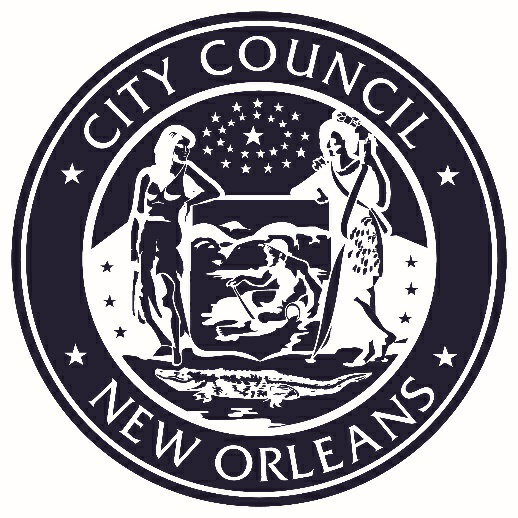 VICE PRESIDENTJP MORRELLCouncilmember-At-LargePLEASE TURN ALL CELL PHONES AND BEEPERS EITHER OFF OR ON VIBRATE DURING COUNCIL PROCEEDINGS.TABLE 18-1: Permitted and Conditional UsesTABLE 18-1: Permitted and Conditional UsesTABLE 18-1: Permitted and Conditional Uses*********COMMERCIAL USE *********Hotel/MotelP   C *********